中國醫藥大學服務學習課程團體服務申請表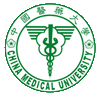 備註：1.表格若不敷使用，可自行延伸擴充。2.本表填寫人為教學助理，請於出隊前一週以電子郵件寄至fclu@mail.cmu.edu.tw 或apple1234322@mail.cmu.edu.tw或xiaoxin@mail.cmu.edu.tw或thereader@mail.cmu.edu.tw或xiong@mail.cmu.edu.tw信箱。本校師生填寫各項服務學習課程之個人資料之蒐集、處理及利用，僅提供本校相關作業使用，並遵守個人資料保護法相關規定。本告知聲明依據個人資料保護法第八條之規定，於蒐集您的個人資料時進行法定告知義務。參與名單※須包含參與同學之姓名、身份證字號、出生年月日、國籍，以做申請保險之用※18歲以下同學，須另外提供家長同意書。※外籍人士的身分証號則以《護照號碼及居留証號》為代表經費核銷注意事項開課系級課程名稱服務學習授課教師姓名：教學助理姓名：授課教師分機：教學助理聯絡電話：服務時間＿年＿月＿日＿時至＿時＿年＿月＿日＿時至＿時＿年＿月＿日＿時至＿時服務人數服務地點合作機構聯絡人姓名職稱電話及分機e-mail活動內容摘要(請詳細填寫活動內容，200字上下)(請詳細填寫活動內容，200字上下)(請詳細填寫活動內容，200字上下)活動流程及工作項目(請詳細填寫活動流程及工作項目，300字上下)(請詳細填寫活動流程及工作項目，300字上下)(請詳細填寫活動流程及工作項目，300字上下)編號姓名身份證字號出生年月日
(民國年.月.日)國籍
(本國免填)性別項目說明印刷費核實編列，核銷時檢附樣張（A4黑白：0.5元，依校內總務處公告為準）活動餐費早餐、點心每人每餐上限40元；午、晚餐每人每餐上限100元（依校內公務餐點管理辦法，會餐以逾中午11點30分及下午5點始供應為原則）交通費（差旅）以國光號現行票價支給膳宿費（差旅）以每日膳雜費250元、住宿費上限800元（取據報銷）保險費服務學習課程統一由服務學習中心辦理，請於出隊前一週繳交保險名冊，每學期每人補助上限為兩次